	CONFERINȚA FILIALEI TERITORIALE BUCUREȘTI							A ORDINULUI ARHITECȚILOR DIN ROMÂNIA							București 12 mai 2018CERERE  DE ÎNSCRIERE PE LISTELE DE PARTICIPARE A MEMBRILOR FILIALEI BUCUREȘTI CA DELEGAȚI SAU SUPLEANȚI LA CONFERINȚA NAȚIONALĂ A O.A.R. din 30 iunie – 01 iulie 2018 NUME ŞI PRENUME _______________________________________________________Posesor al B.I./C.I./ seria __ nr. ________eliberat de ___________la data de ___________Adresă profesională_________________________________________________________tel: ____________mobil :_______________e-mail:_________________________________NUMĂR DE ÎNREGISTRARE ÎN T.N.A. __________	SECȚIUNEA DIN T.N.A. ÎN CARE ESTE ÎNSCRIS CANDIDATULArhitect cu drept de semnătură         	Conductor arhitect cu drept de semnătură	Arhitect fără drept de semnătură      	Conductor arhitect fără drept de semnătură	Arhitect stagiar		     	Conductor arhitect stagiar		----------------------------------------------------------------------------------------------------------------------------------------------DORESC SĂ PARTICIP LA CONFERINȚA NAȚIONALĂ A O.A.R. ÎN CALITATE DE:DELEGAT AL FILIALEI TERITORIALE BUCUREȘTI LA CONFERINȚA NAȚIONALĂ A O.A.R.   SUPLEANT AL FILIALEI TERITORIALE BUCUREȘTI LA CONFERINȚA NAȚIONALĂ A O.A.R.      Confirm că la data depunerii prezentei cereri, datele personale de contact sunt actualizate în SIOAR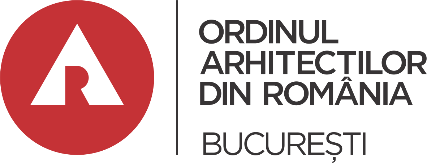    Înțeleg că datele personale cuprinse în prezenta cerere și în anexele acesteia sunt necesare în procesul de organizare a conferinței și îmi exprim acordul de a fi făcute publice în acest scop.ANEXEZ URMATOARELE DOCUMENTE:1. Dovada (adeverința) eliberată de  O.A.R. București că am cotizația achitată la zi  și nu am fost sancționat/ă disciplinar în ultimii 4 ani – sancțiuni prevăzute în Legea 184 din 2001, republicată, la art. 38 al.(2) și în Regulamentul Filialei București a O.A.R.Data			Semnătura			Parafa individualăNOTĂ: - suspendarea pentru neplata cotizației este sancțiune administrativă și nu permite depunerea candidaturii; pentru a putea candida,   un membru suspendat pentru neplata cotizației trebuie să achite integral restanțeleși cotizația pentru anul 2018 până la 30 aprilie 2018.  